КОМИТЕТ ОБЩЕГО И ПРОФЕССИОНАЛЬНОГО ОБРАЗОВАНИЯЛЕНИНГРАДСКОЙ ОБЛАСТИПРИКАЗот 25 февраля 2019 г. N 14ОБ УТВЕРЖДЕНИИ АДМИНИСТРАТИВНОГО РЕГЛАМЕНТАПО ПРЕДОСТАВЛЕНИЮ ОРГАНАМИ МЕСТНОГО САМОУПРАВЛЕНИЯЛЕНИНГРАДСКОЙ ОБЛАСТИ ГОСУДАРСТВЕННОЙ УСЛУГИ "ОРГАНИЗАЦИЯНАЗНАЧЕНИЯ И ВЫПЛАТЫ ЕДИНОВРЕМЕННОГО ПОСОБИЯ ПРИ ПЕРЕДАЧЕРЕБЕНКА НА ВОСПИТАНИЕ В СЕМЬЮ"В соответствии с п. 1.6.1 Порядка разработки и утверждения административных регламентов исполнения государственных функций (предоставления государственных услуг) в Ленинградской области, утвержденного постановлением Правительства Ленинградской области от 5 марта 2011 года N 42 "Об утверждении Порядка разработки и утверждения административных регламентов исполнения государственных функций (предоставления государственных услуг) в Ленинградской области", приказываю:1. Утвердить Административный регламент предоставления органами местного самоуправления Ленинградской области государственной услуги "Организация назначения и выплаты единовременного пособия при передаче ребенка на воспитание в семью" согласно приложению.2. Признать утратившим силу приказ комитета общего и профессионального образования Ленинградской области от 28 декабря 2017 г. N 58 "Об утверждении административного регламента по предоставлению органами местного самоуправления государственной услуги "Организация назначения и выплаты единовременного пособия при передаче ребенка на воспитание в семью".3. Контроль за исполнением приказа оставляю за собой.Заместитель председателя комитетаА.С.ОгарковУТВЕРЖДЕНприказом комитета общегои профессионального образованияЛенинградской областиот 25.02.2019 N 14(приложение)АДМИНИСТРАТИВНЫЙ РЕГЛАМЕНТПО ПРЕДОСТАВЛЕНИЮ ОРГАНАМИ МЕСТНОГО САМОУПРАВЛЕНИЯЛЕНИНГРАДСКОЙ ОБЛАСТИ ГОСУДАРСТВЕННОЙ УСЛУГИ ПО ОРГАНИЗАЦИИНАЗНАЧЕНИЯ И ВЫПЛАТЫ ЕДИНОВРЕМЕННОГО ПОСОБИЯ ПРИ ПЕРЕДАЧЕРЕБЕНКА НА ВОСПИТАНИЕ В СЕМЬЮ(сокращенное наименование - организация назначения и выплатыединовременного пособия при передаче ребенка на воспитаниев семью далее - регламент, государственная услуга)1. ОБЩИЕ ПОЛОЖЕНИЯПредмет регулирования административного регламентауслуги (описание услуги)1.1. Настоящий регламент устанавливает порядок и стандарт предоставления государственной услуги.Категории заявителей и их представителей, имеющих правовыступать от их имени1.2. Заявителями, имеющими право на получение государственной услуги, является один из усыновителей, опекунов (попечителей), приемных родителей, которые относятся к следующим категориям лиц:граждане Российской Федерации, проживающие на территории Ленинградской области;постоянно проживающие на территории Российской Федерации иностранные граждане и лица без гражданства, а также беженцы;временно проживающие на территории Российской Федерации и подлежащие обязательному социальному страхованию на случай временной нетрудоспособности и в связи с материнством иностранные граждане и лица без гражданства.Представлять интересы заявителя имеют право от имени физических лиц (далее - представитель заявителя) лица, достигшие возраста 18 лет, уполномоченные соответствующей доверенностью на представление интересов заявителя в органах опеки и попечительства.Порядок информирования о предоставлениигосударственной услуги1.3. Информация о местах нахождения органов местного самоуправления в лице органа опеки и попечительства муниципального района (городского округа) Ленинградской области (далее - орган опеки и попечительства), предоставляющего государственную услугу, их структурных подразделениях, участвующих в предоставлении услуги и не являющихся многофункциональными центрами предоставления государственных и муниципальных услуг (далее - Организации), графиках работы, контактных телефонах и т.д. (далее - сведения информационного характера) размещается:на стендах в местах предоставления государственной услуги и услуг, которые являются необходимыми и обязательными для предоставления государственной услуги;на сайте органа опеки и попечительства;на сайте комитета общего и профессионального образования Ленинградской области (далее - комитет): www.gu.lenobl.ru;на сайте государственного бюджетного учреждения Ленинградской области "многофункциональный центр предоставления государственных и муниципальных услуг" (далее - ГБУ ЛО "МФЦ"): http://mfc47.ru/;на портале государственных и муниципальных услуг (функций) Ленинградской области (далее - ПГУ ЛО/на едином портале государственных услуг (далее - УПГУ): www.gu.lenobl.ru / www.gosuslugi.ru.Образец сведений информационного характера приведен в приложении 1 к настоящему регламенту.1.4. Информация по вопросам предоставления государственной услуги, сведения о ходе предоставления государственной услуги предоставляется заявителю в устной, письменной и электронной формах.Для получения сведений о ходе предоставления государственной услуги заявителем указывается (называется) дата заявления, обозначенная в расписке о приеме документов, полученной от МФЦ при подаче документов.1.5. Устное информирование осуществляется сотрудниками органов опеки и попечительства по месту жительства заявителя при обращении заявителя за информацией лично или по телефону в пределах времени, необходимого для информирования заявителя. При обращении за информацией представителя заявителя информация предоставляется при наличии у него соответствующей доверенности.Сотрудник, осуществляющий устное информирование, должен принять все необходимые меры для предоставления оперативной информации в ответе на поставленные вопросы, в том числе с привлечением других специалистов.Время ожидания в очереди при обращении заявителя (представителя заявителя) за получением устного информирования не может превышать 15 минут.При устном информировании по телефону сотрудник должен назвать фамилию, имя, отчество, замещаемую должность и наименование органа опеки и попечительства.Заявитель (представитель заявителя) должен быть проинформирован о действиях, которые необходимо предпринять ему и должностным лицам органа опеки и попечительства либо МФЦ для достижения целей, определенных в запросе заявителя (уполномоченного лица).Если сотрудник, к которому обратился заявитель (представитель заявителя), не может ответить на вопрос самостоятельно непосредственно в момент устного обращения, то он должен предложить обратиться к другому сотруднику органа опеки и попечительства либо должностному лицу органа опеки и попечительства, либо обратиться письменно, либо назначить другое удобное для заявителя (уполномоченного лица) время для повторного обращения.1.6. Письменное информирование осуществляется путем направления ответов почтовым отправлением или посредством информационно-телекоммуникационных сетей общего пользования (по электронной почте, по факсимильной связи, через сеть Интернет).Руководитель (исполняющий обязанности руководителя, заместитель руководителя) органа опеки и попечительства определяет исполнителя для подготовки ответа по каждому конкретному письменному обращению заявителя.Ответ на письменное обращение заявителя предоставляется в простой, четкой и понятной форме и должен содержать ответы на поставленные вопросы, фамилию, инициалы и номер телефона исполнителя. Отчет подписывается руководителем (исполняющим обязанности руководителя, заместителем руководителя) органа опеки и попечительства и направляется в письменном виде в зависимости от способа обращения заявителя за информацией или способа доставки ответа, указанного в письменном обращении заявителя.Ответ на обращение заявителя, поступившее по информационным системам общего пользования, направляется по указанному заявителем в обращении электронному адресу либо почтовому адресу.Максимальный срок направления ответа составляет тридцать календарных дней с момента поступления и регистрации письменного обращения заявителя.Если последний день срока приходится на нерабочий день, днем окончания срока считается ближайший следующий за ним рабочий день.2. СТАНДАРТ ПРЕДОСТАВЛЕНИЯ ГОСУДАРСТВЕННОЙ УСЛУГИПолное наименование государственной услуги, сокращенноенаименование государственной услуги2.1. Полное наименование государственной услуги: государственная услуга по назначению и выплате единовременного пособия при передаче ребенка на воспитание в семью.Сокращенное наименование государственной услуги: назначение и выплата единовременного пособия при передаче ребенка на воспитание в семью.Наименование органа исполнительной власти Ленинградскойобласти (органа местного самоуправления), предоставляющегогосударственную услугу, а также способы обращения заявителя2.2. Государственную услугу предоставляют: органы местного самоуправления в лице органов опеки и попечительства администраций муниципальных районов и городского округа Ленинградской области (далее - органы опеки и попечительства).2.2.1. В предоставлении государственной услуги участвуют:действующие филиалы, отделы и удаленные рабочие места ГБУ ЛО "МФЦ", расположенные на территории Ленинградской области (далее - МФЦ).2.2.2. Заявление на получение государственной услуги с комплектом документов принимаются:1) при личной явке:в филиалах, отделах, удаленных рабочих местах МФЦ;2) без личной явки:почтовым отправлением в орган опеки и попечительства;в электронной форме через личный кабинет заявителя на ПГУ ЛО/ЕПГУ.2.2.3. Заявитель может записаться на прием при технической реализации программного обеспечения ГБУ ЛО "МФЦ" для подачи заявления о предоставлении услуги следующими способами:1) посредством ПГУ ЛО/ЕПГУ - в МФЦ;2) по телефону - в МФЦ;3) посредством сайта ГБУ ЛО "МФЦ" - в МФЦ.Для записи заявитель выбирает любую свободную для приема дату и время в пределах установленного в МФЦ графика приема заявителей.Результат предоставления государственной услуги,а также способы получения результата2.3. Результатом предоставления государственной услуги является осуществление выплаты единовременного пособия путем перечисления денежных средств (единовременного пособия) в отделение почтовой связи Управления Федеральной почтовой связи Санкт-Петербурга и Ленинградской области - филиал ФГУП "Почта России" (далее - отделение почтовой связи) либо на счет заявителя, открытый в кредитной организации, либо отказ в предоставлении государственной услуги.Срок предоставления государственной услуги2.4. Срок предоставления государственной услуги (отказе в предоставлении) государственной услуги составляет 10 (десять) рабочих дней со дня получения органом опеки и попечительства всех необходимых документов.Выплата единовременного пособия производится через отделения федеральной почтовой связи либо кредитные учреждения, расположенные на территории Ленинградской области, по выбору гражданина.Реквизиты счета, открытого заявителем в кредитном учреждении, указываются им в заявлении на предоставление государственной услуги.Правовые основания для предоставления государственной услуги2.5. Правовые основания для предоставления государственной услуги:Федеральный закон от 19 мая 1995 года N 81-ФЗ "О государственных пособиях гражданам, имеющим детей";Приказ Министерства здравоохранения и социального развития Российской Федерации от 23 декабря 2009 года N 1012н "Об утверждении Порядка и условий назначения и выплаты государственных пособий гражданам, имеющим детей";Областной закон Ленинградской области от 17.06.2011 N 47-оз "О наделении органов местного самоуправления муниципальных образований Ленинградской области отдельным государственным полномочием Российской Федерации, переданным органам государственной власти Ленинградской области, и отдельными государственными полномочиями Ленинградской области по опеке и попечительству, социальной поддержке детей-сирот и детей, оставшихся без попечения родителей, и лиц из числа детей-сирот и детей, оставшихся без попечения родителей";Постановление Правительства Ленинградской области от 6 марта 2017 г. N 47 "Об утверждении положения о комитете общего и профессионального образования Ленинградской области и признании утратившими силу отдельных постановлений Правительства Ленинградской области".Исчерпывающий перечень документов, необходимыхв соответствии с законодательными или иными нормативнымиправовыми актами для предоставления государственной услуги,подлежащих представлению заявителем2.6. Исчерпывающий перечень документов, необходимых в соответствии с законодательными или иными нормативными правовыми актами для предоставления государственной услуги, подлежащих представлению заявителем:заявление о предоставлении государственной услуги по форме согласно приложению 1 к настоящему регламенту (к бумажному комплекту документов приобщается оригинал документа);документы, удостоверяющие личность гражданина Российской Федерации, а также документы, удостоверяющие личность иностранного гражданина, лица без гражданства, включая вид на жительство и удостоверение беженца (к бумажному комплекту документов приобщается копия документа).2.7. Заявитель дополнительно к документам, перечисленным в пункте 2.6 настоящего регламента, представляет (к бумажному комплекту документов приобщается копия документа):1) вступившее в законную силу решения суда об усыновлении либо выписка из решения органа опеки и попечительства об установлении над ребенком опеки (попечительства), в том числе по договору о приемной семье;2) справку, подтверждающую факт установления инвалидности, - для лиц, усыновивших ребенка-инвалида;3) документы, подтверждающие родственные отношения детей, - для лиц, усыновивших братьев и(или) сестер.Документы, указанные в п. 2 - 3 настоящего пункта, представляются в случае отсутствия в решении суда об усыновлении информации о наличии инвалидности ребенка (детей), а также родства между усыновленными детьми.2.8. В случае установления опеки (попечительства) или передачи ребенка на воспитание в приемную семью помимо документов, указанных в пункте 2.6 настоящего регламента, представляются документы, подтверждающие отсутствие родителей (единственного родителя) или невозможность воспитания ими (им) детей:свидетельство о смерти родителей;решение суда о лишении родителей родительских прав (об ограничении в родительских правах), признании родителей недееспособными (ограниченно дееспособными), безвестно отсутствующими или умершими;документ об обнаружении найденного (подкинутого) ребенка, выданный органом внутренних дел или органом опеки и попечительства;заявление родителей о согласии на усыновление (удочерение) ребенка, оформленное в установленном порядке;справка о нахождении родителей под стражей или об отбывании ими наказания в виде лишения свободы, выданная соответствующим учреждением, в котором находятся или отбывают наказание родители;решение суда об установлении факта отсутствия родительского попечения над ребенком (в том числе в связи с болезнью родителей) или об исключении сведений о родителе(ях) из актовой записи о рождении ребенка;справка органов внутренних дел о том, что место нахождения разыскиваемых родителей не установлено;акт об оставлении ребенка матерью, не предъявившей документа, удостоверяющего ее личность, в медицинской организации, в которой происходили роды или в которую обратилась мать после родов;свидетельство о рождении, в строках "мать" и "отец" которого стоят прочерки.2.9. Иностранные граждане и лица без гражданства, постоянно проживающие на территории Российской Федерации, временно проживающие на территории Российской Федерации и подлежащие обязательному социальному страхованию на случай временной нетрудоспособности и в связи с материнством, а также беженцы дополнительно, помимо документов, указанных в пунктах 2.6 - 2.8 настоящего регламента представляют:разрешение на временное проживание;трудовую книжку или трудовой договор;справку из территориального органа фонда социального страхования Российской Федерации о регистрации в территориальных органах фонда социального страхования Российской Федерации в качестве страхователя;удостоверения беженца.2.10. Представитель заявителя дополнительно представляет документ, удостоверяющий личность и доверенность, удостоверенную нотариально, подтверждающую наличие у представителя права действовать от лица заявителя, и определяющих условия и границы реализации права представителя на получение государственной услуги.2.11. Для получения указанных в пунктах 2.6 - 2.8 настоящего регламента документов и справок, необходимых для получения государственной услуги, заявитель самостоятельно обращается в следующие организации:судебные органы - для получения решения суда о суда об усыновлении; о лишении родителей родительских прав (об ограничении в родительских правах), признании родителей недееспособными (ограниченно дееспособными), безвестно отсутствующими или умершими; об установлении факта отсутствия родительского попечения над ребенком (в том числе в связи с болезнью родителей) или об исключении сведений о родителе(ях) из актовой записи о рождении ребенка;органы записей актов гражданского состояния - для получения оригиналов (дубликатов) свидетельств о смерти родителей; свидетельств о рождении, в строках "мать" и "отец" которого стоят прочерки;медицинские организации - для получения акта об оставлении ребенка матерью, не предъявившей документа, удостоверяющего ее личность;нотариат - для нотариального удостоверения документов, копий и подписей.2.12. Заявление о предоставлении государственной услуги заполняется заявителем (представителем заявителя) ручным или машинописным способом либо в электронном виде на ПГУ ЛО или на ЕПГУ.Заполненное заявление должно отвечать следующим требованиям:написано на бланке по форме согласно приложению 2 к настоящему регламенту;текст заявления должен быть написан на русском языке синими или черными чернилами (пастой), записи хорошо читаемы и разборчивы, персональные данные заявителя указаны полностью;не допускается использование сокращений и аббревиатур, а также подчисток, приписок, зачеркнутых слов и иных неоговоренных исправлений, за исключением исправлений в той части заявления, которая заполняется специалистом органа опеки и попечительства, либо работником МФЦ, скрепленных печатью и заверенных подписью специалиста органа опеки и попечительства, либо работником МФЦ;сведения, указанные в заявлении, не должны расходиться или противоречить прилагаемым к заявлению документам.Заявитель (представитель заявителя) расписывается в заявлении в присутствии работника МФЦ, который в свою очередь удостоверяет факт собственноручной подписи заявителя (представителя заявителя) в заявлении.Форма заявления в электронном виде размещается на ПГУ ЛО, заявитель (представитель заявителя) имеет право самостоятельно заполнить форму заявления, распечатать и представить заполненное заявление со всеми необходимыми документами в орган опеки и попечительства через МФЦ.Копии представленных документов заверяются нотариально, либо органом опеки и попечительства, либо МФЦ при предъявлении заявителем (представителем заявителя) оригиналов документов.При направлении заявления и документов, являющихся основанием для предоставления государственной услуги, в орган опеки и попечительства по почте копии документов должны быть заверены заявителем нотариально или учреждением (организацией), выдавшим оригинал документа, личная подпись заявителя (представителя заявителя) на заявлении должна быть нотариально удостоверен. Обязанность подтверждения факта отправки документов лежит на заявителе. Днем обращения за предоставлением государственной услуги считается дата, указанная на почтовом штемпеле организации федеральной почтовой связи по месту получения этого заявления.2.13. Прилагаемые к заявлению документы должны позволять идентифицировать принадлежность документа заявителю (представителю заявителя) и отвечать следующим требованиям:тексты документов написаны разборчиво, записи и печати в них хорошо читаемы;фамилия, имя и отчество заявителя написаны полностью;в документах нет подчисток, приписок, зачеркнутых слов и иных неоговоренных исправлений, за исключением исправлений, скрепленных печатью и заверенных подписью специалиста органа (организации), выдавшего документ, его правопреемником или иным лицом, имеющим соответствующие полномочия;документы не имеют серьезных повреждений, наличие которых допускает многозначность истолкования их содержания;документы, написанные на иностранном языке, заверенные печатью на иностранном языке, а также на языках народов Российской Федерации, при отсутствии дублирования на русском языке представляются при условии, что к ним прилагается перевод на русский язык, нотариально заверенный в соответствии с законодательством Российской Федерации.Исчерпывающий перечень документов, необходимыхв соответствии с законодательными или иными нормативнымиправовыми актами для предоставления государственной услуги,находящихся в распоряжении государственных органов, органовместного самоуправления и подведомственных им организаций(за исключением организаций, оказывающих услуги, необходимыеи обязательные для предоставления государственной услуги),и подлежащих представлению в рамках межведомственногоинформационного взаимодействия2.14. Орган опеки и попечительства в рамках межведомственного информационного взаимодействия для предоставления государственной услуги запрашивает:документ об обнаружении найденного (подкинутого) ребенка;справку о нахождении родителей под стражей или об отбывании ими наказания в виде лишения свободы;справку о том, что нахождение разыскиваемых родителей не установлено;справку из территориального органа фонда социального страхования Российской Федерации о регистрации в территориальных органах фонда социального страхования Российской Федерации в качестве страхователя;выписку из решения органа опеки и попечительства об установлении над ребенком опеки (попечительства), в том числе по договору о приемной семье.2.14.1. Заявитель вправе представить документы (сведения), указанные в пункте 2.14 настоящего регламента, по собственной инициативе.2.14.2. В случае подачи гражданами в электронной форме через личный кабинет заявителя на ПГУ ЛО/ЕПГУ документов, не подписанных усиленной квалифицированной электронной подписью, орган опеки и попечительства для предоставления государственной услуги запрашивает сведения, содержащиеся в представленных документах, указанных в пунктах 2.6 - 2.8 настоящего регламента, с целью проведения проверки представленных документов и подтверждения оснований для предоставления государственной услуги.Исчерпывающий перечень оснований для приостановленияпредоставления государственной услуги с указанием допустимыхсроков приостановления, в случае, если возможностьприостановления предоставления государственной услугипредусмотрена действующим законодательством2.15. Основанием для приостановления предоставления государственной услуги является представление неполного комплекта документов, указанных в пунктах 2.6 - 2.8 регламента.Орган опеки и попечительства дает заявителю письменное разъяснение, какие документы должны быть представлены дополнительно.Административная процедура по оказанию государственной услуги возобновится при получении необходимых документов, если они будут представлены не позднее шести месяцев со дня получения соответствующего разъяснения заявителем.Исчерпывающий перечень оснований для отказа в приемедокументов, необходимых для предоставлениягосударственной услуги2.16. Основаниями для отказа в приеме документов, необходимых для предоставления государственной услуги, являются:Представление заявителем (представителем заявителя) документов, не отвечающих требованиям пунктов 2.7 - 2.13 настоящего регламента.В журнале устных обращений граждан сотрудник органа опеки и попечительства делает соответствующую запись о причине отказа в приеме документов, о которой заявитель (представитель заявителя) уведомляется под роспись.В случае если к заявлению, направленному по почте в орган опеки и попечительства, не приложены или приложены не все документы, указанные в пункте 2.8 настоящего регламента, орган опеки и попечительства возвращает заявителю в пятидневный срок с даты получения (регистрации) этих документов заявление и приложенные к нему документы.Возврат заявления и приложенных к нему документов осуществляется с указанием причины возврата заказным письмом.2.17. Отказ в приеме документов не препятствует повторному обращению заявителя.Исчерпывающий перечень оснований для отказа в предоставлениигосударственной услуги2.18. Основаниями для отказа в предоставлении государственной услуги являются:истечение шести месяцев со дня вступления в законную силу решения суда об усыновлении, со дня вынесения органом опеки и попечительства решения об установлении опеки (попечительства), со дня заключения договора о передаче ребенка на воспитание в приемную семью на момент обращения заявителя за единовременным пособием.В случае отказа в назначении пособия письменное уведомление об этом направляется заявителю в пятидневный срок с даты принятия соответствующего решения с указанием причины отказа и порядка его обжалования;отсутствие у заявителя права на получение пособия в соответствии с действующим законодательством;непредставление заявителем недостающих документов, указанных в пункте 2.8 регламента, по истечении шести месяцев со дня получения разъяснения о необходимости представить дополнительные документы;представление заведомо недостоверных сведений.Размер платы, взимаемой с заявителя при предоставлениигосударственной услуги, и способы ее взимания в случаях,предусмотренных федеральными законами, принимаемымив соответствии с ними иными нормативными правовыми актамиРоссийской Федерации, нормативными правовыми актамиЛенинградской области2.19. Государственная услуга заявителям предоставляется бесплатно.Максимальный срок ожидания в очереди при подаче запросао предоставлении государственной услуги и при получениирезультата предоставления государственной услуги2.20. Максимальный срок ожидания в очереди при подаче запроса о предоставлении государственной услуги и при получении результата предоставления государственной услуги составляет не более 15 минут.Срок регистрации запроса заявителя о предоставлениигосударственной услуги2.21. Срок регистрации запроса заявителя о предоставлении государственной услуги составляет в органе опеки и попечительства:при направлении запроса почтовой связью в орган опеки и попечительства - в день поступления запроса или на следующий рабочий день (в случае поступления документов в нерабочее время, в выходные, праздничные дни);при направлении запроса через МФЦ в орган опеки и попечительства - в день поступления запроса в АИС "Межвед ЛО" или на следующий рабочий день (в случае направления документов в нерабочее время, в выходные, праздничные дни);при направлении запроса в форме электронного документа посредством ЕПГУ или ПГУ ЛО, при наличии технической возможности в программном обеспечении ГБУ ЛО "МФЦ" - в день поступления запроса на ЕПГУ или ПГУ ЛО, или на следующий рабочий день (в случае направления документов в нерабочее время, в выходные, праздничные дни).Требования к помещениям, в которых предоставляетсягосударственная услуга, к залу ожидания, местамдля заполнения запросов о предоставлении государственнойуслуги, информационным стендам с образцами их заполненияи перечнем документов, необходимых для предоставлениягосударственной услуги2.22. Требования к помещениям, в которых предоставляется государственная услуга, к залу ожидания, местам для заполнения запросов о предоставлении государственной услуги, информационным стендам с образцами их заполнения и перечнем документов, необходимых для предоставления государственной услуги.2.22.1. Предоставление государственной услуги осуществляется в специально выделенных для этих целей помещениях в органе опеки и попечительства или в МФЦ.2.22.2. Наличие на территории, прилегающей к зданию, не менее 10 процентов мест (но не менее одного места) для парковки специальных автотранспортных средств инвалидов, которые не должны занимать иные транспортные средства. Инвалиды пользуются местами для парковки специальных транспортных средств бесплатно. На территории, прилегающей к зданию, в котором размещен МФЦ, располагается бесплатная парковка для автомобильного транспорта посетителей, в том числе предусматривающая места для специальных автотранспортных средств инвалидов.2.22.3. Помещения размещаются преимущественно на нижних, предпочтительнее на первых, этажах здания с предоставлением доступа в помещение инвалидам.2.22.4. Здание (помещение) оборудуется информационной табличкой (вывеской), содержащей наименование органа опеки и попечительства, а также информацию о режиме его работы.2.22.5. Вход и здание (помещение) и выход из него оборудуются лестницами с поручнями и пандусами для передвижения детских и инвалидных колясок.2.22.6. В помещении организуется бесплатный туалет для посетителей, в том числе туалет, предназначенный для инвалидов.2.22.7. При необходимости инвалиду предоставляется помощник из числа работников МФЦ, органа опеки и попечительства для преодоления барьеров, возникающих при предоставлении государственной услуги наравне с другими гражданами.2.22.8. Вход в помещение и места ожидания оборудованы кнопками, а также содержат информацию о контактных номерах телефонов для вызова работника, ответственного за сопровождение инвалида.2.22.9. Дублирование необходимой для инвалидов звуковой и зрительной информации, а также надписей, знаков и иной текстовой и графической информации знаками, выполненными рельефно-точечным шрифтом Брайля, допуск сурдопереводчика и тифлосурдопереводчика.2.22.10. Оборудование мест повышенного удобства с дополнительным местом для собаки-поводыря и устройств для передвижения инвалида (костылей, ходунков).2.22.11. Характеристики помещений приема и выдачи документов в части объемно-планировочных и конструктивных решений, освещения, пожарной безопасности, инженерного оборудования должны соответствовать требованиям нормативных документов, действующих на территории Российской Федерации.2.22.12. Помещения приема и выдачи документов должны предусматривать места для ожидания, информирования и приема заявителей.2.22.13. Места ожидания и места для информирования оборудуются стульями, кресельными секциями, скамьями и столами (стойками) для оформления документов с размещением на них бланков документов, необходимых для получения государственной услуги, канцелярскими принадлежностями, а также информационными стендами, содержащими актуальную и исчерпывающую информацию, необходимую для получения государственной услуги, и информацию о часах приема заявлений.2.22.14. Места для проведения личного приема заявителей оборудуются столами, стульями, обеспечиваются канцелярскими принадлежностями для написания письменных обращений.Показатели доступности и качества государственной услуги,в том числе показатели доступности общие, применимыев отношении всех заявителей, специальные, применимыев отношении инвалидов2.23. Показатели доступности и качества государственной услуги.2.23.1. Показатели доступности и качества государственной услуги (общие, применимые в отношении всех заявителей):равные права и возможности при получении государственной услуги для заявителей;1) транспортная доступность к месту предоставления государственной услуги;2) наличие указателей, обеспечивающих беспрепятственный доступ к помещениям, в которых предоставляется услуга;3) возможность получения полной и достоверной информации о государственной услуге в органе опеки и попечительства, МФЦ, по телефону, на официальном сайте органа опеки и попечительства, предоставляющего услугу;4) предоставление государственной услуги любым доступным способом, предусмотренным действующим законодательством;5) обеспечение для заявителя возможности получения информации о ходе и результате предоставлении государственной услуги посредством МФЦ.2.23.2. Показатели доступности государственной услуги (специальные применимые в отношении инвалидов):1) наличие инфраструктуры, указанной в пункте 2.21.13;2) исполнение требований доступности услуг для инвалидов;3) обеспечение беспрепятственного доступа инвалидов к помещениям, в которых предоставляется государственная услуга.2.23.3. Показателями качества государственной услуги являются:1) соблюдение срока предоставления государственной услуги;2) соблюдение времени ожидания в очереди при подаче запроса и получении результата;3) осуществление не более одного обращения заявителя с должностными лицами органа опеки и попечительства при подаче документов на получение государственной услуги;4) отсутствие жалоб на действия или бездействие должностных лиц органа опеки и попечительства, поданных в установленном порядке.2.23.4. После получения результата услуги, предоставление которой осуществлялось в электронном виде через ЕПГУ или ПГУ ЛО либо посредством МФЦ, заявителю обеспечивается возможность оценки качества оказания услуги.Информация об услугах, являющихся необходимымии обязательными для предоставления государственной услуги2.24. Получения услуг, которые являются необходимыми и обязательными для предоставления государственной услуги, не требуется.Получения согласований, которые являются необходимыми и обязательными для предоставления государственной услуги, не требуется.Иные требования, в том числе учитывающие особенностипредоставления государственной услуги в многофункциональномцентре предоставления государственных и муниципальных услуги особенности предоставления государственной услугив электронной форме2.25. Иные требования, в том числе учитывающие особенности предоставления государственной услуги в МФЦ и особенности предоставления государственной услуги в электронной форме.2.25.1. Предоставление государственной услуги посредством МФЦ осуществляется в подразделениях ГБУ ЛО "МФЦ" при наличии вступившего в силу соглашения о взаимодействии между ГБУ ЛО "МФЦ" и ОИВ/ОМСУ. Предоставление государственной услуги в иных МФЦ осуществляется при наличии вступившего в силу соглашения о взаимодействии между ГБУ ЛО "МФЦ" и иным МФЦ.2.25.2. Предоставление государственной услуги в электронном виде осуществляется при технической реализации услуги посредством ПГУ ЛО и/или ЕПГУ.3. СОСТАВ, ПОСЛЕДОВАТЕЛЬНОСТЬ И СРОКИ ВЫПОЛНЕНИЯАДМИНИСТРАТИВНЫХ ПРОЦЕДУР, ТРЕБОВАНИЯ К ПОРЯДКУИХ ВЫПОЛНЕНИЯ, В ТОМ ЧИСЛЕ ОСОБЕННОСТИ ВЫПОЛНЕНИЯАДМИНИСТРАТИВНЫХ ПРОЦЕДУР В ЭЛЕКТРОННОЙ ФОРМЕ, А ТАКЖЕОСОБЕННОСТИ ВЫПОЛНЕНИЯ АДМИНИСТРАТИВНЫХ ПРОЦЕДУРВ МНОГОФУНКЦИОНАЛЬНЫХ ЦЕНТРАХ3.1. Состав, последовательность и сроки выполнения административных процедур, требования к порядку их выполнения3.1.1. Предоставление государственной услуги включает в себя следующие административные процедуры:1) прием и проверка представленных заявителем документов для предоставления государственной услуги - 1 рабочий день;2) регистрация документов в журнале регистрации заявлений и решений о назначении, отказе в назначении выплаты единовременного пособия при передаче ребенка на воспитание в семью - 1 рабочий день;3) направление запросов в рамках межведомственного информационного взаимодействия и получение ответов - 5 дней;4) подготовка проекта решения о назначении выплаты либо об отказе в предоставлении единовременного пособия - 1 рабочий день;5) проверка и утверждение (отклонение) проекта решения - 1 рабочий день;6) организация выплаты единовременного пособия - 2 рабочих дня.Механизм предоставления государственной услуги отражен в блок-схеме предоставления государственной услуги (Приложение 5 к настоящему регламенту).3.1.2. Прием и регистрация заявления о предоставлении государственной услуги3.1.2.1. Основание для начала исполнения административной процедуры: поступление заявления в орган опеки и попечительства или в МФЦ с комплектом документов, указанных в пунктах 2.6 - 2.9 настоящего регламента.3.1.2.2. Содержание административного действия (административных действий), продолжительность и(или) максимальный срок его выполнения:1 действие: специалист органа опеки и попечительства, наделенный в соответствии с должностным регламентом функциями по выполнению данной административной процедуры принимает представленные (направленные) заявителем заявление и документы, в присутствии заявителя (представителя заявителя) сверяет подлинники документов с копиями, отмечает штампом "копия верна" и ставит подпись с расшифровкой фамилии и дату - 1 рабочий день;при отсутствии у заявителя (представителя заявителя) необходимых документов или при несоответствии представленных документов требованиям, указанным в настоящем регламенте, уведомляет заявителя (представителя заявителя) о наличии выявленных обстоятельств, препятствующих приему представленных документов. В этом случае специалист органа опеки и попечительства либо МФЦ объясняет заявителю (представителя заявителя) суть выявленных несоответствий в представленных документах и предлагает принять меры по их устранению, указывая действия и их последовательность, которые должен совершить заявитель (представителя заявителя).2 действие: выдает заявителю (представителю заявителя) расписку-уведомление о приеме заявления.3.1.2.3. Лицом, ответственным за выполнение административного действия, является специалист органа опеки и попечительства, наделенный в соответствии с должностным регламентом функциями по выполнению данной административной процедуры.3.1.2.4 Результатом выполнения данной административной процедуры является выдача расписки-уведомления о приеме заявления и регистрации документов в журнале регистрации.3.1.3. Регистрация документов в журнале регистрации заявлений и решений о назначений, отказе в назначении выплаты единовременного пособия при передаче ребенка на воспитание в семью3.1.3.1. Основанием для начала исполнения административной процедуры по регистрации документов в журнале регистрации заявлений и решений о назначении, отказе в назначении выплаты единовременного пособия (далее - журнал регистрации) является завершение административной процедуры по приему и проверке представленных заявителем (представителем заявителя) документов для предоставления государственной услуги (получения документов из МФЦ).1 действие: специалист органа опеки и попечительства, наделенный в соответствии с должностным регламентом функциями по выполнению данной административной процедуры, принятые от заявителя (представителя заявителя) документы фиксирует в журнале регистрации (приложение 3 к регламенту) - 1 рабочий день.Журнал регистрации должен содержать следующие сведения:порядковый номер записи;дату обращения за предоставлением государственной услуги;фамилию, имя, отчество заявителя;адрес места жительства;фамилию, имя, отчество ребенка (детей) и дату его (их) рождения;правовые основания для назначения пособия (реквизиты документов);дату направления запроса в рамках межведомственного информационного взаимодействия;дату получения ответа на запрос в рамках межведомственной информационного взаимодействия;реквизиты документа о назначении (отказе в назначении) и выплате единовременного пособия;дату перечисления единовременного пособия на лицевой счет заявителя.Журнал регистрации должен быть пронумерован, прошнурован, скреплен печатью, подписью руководителя органа опеки и попечительства. Нумерация в журнале регистрации ведется ежегодно, последовательно, начиная с первого номера, со сквозной нумерацией. Все исправления в журнале регистрации должны быть оговорены надписью "Исправленному верить" и заверены печатью.3.1.3.2. Лицом, ответственным за выполнение административного действия, является специалист органа опеки и попечительства, наделенный в соответствии с должностным регламентом функциями по выполнению данной административной процедуры.3.1.3.3 Результатом выполнения данной административной процедуры является регистрации документов в журнале регистрации.3.1.4. Направление запросов на представление в орган опеки и попечительства документов (сведений) в рамках межведомственного информационного взаимодействия и получение ответов3.1.4.1. Основание для начала административной процедуры: завершение административной процедуры по регистрации документов в журнале регистрации.3.1.4.2. Содержание административного действия, продолжительность и(или) максимальный срок его выполнения.1 действие: должностное лицо, ответственное за направление запросов, формирует и направляет межведомственный запрос (межведомственные запросы) (в случае непредставления заявителем документов, предусмотренных пунктом 2.12 настоящего регламента) - 1 рабочий день.В случае отсутствия электронного документооборота запрос формируется в письменном виде и направляется по почте. В этом случае факт направления запроса регистрируется в журнале регистрации запросов документов (сведений) в рамках межведомственного информационного взаимодействия (далее - журнал регистрации запросов) (приложение 4 к настоящему регламенту).Журнал регистрации запросов должен содержать следующие сведения:порядковый номер записи;дату обращения заявителя за предоставлением государственной услуги;фамилию, имя, отчество заявителя;фамилию, имя, отчество ребенка (детей) и дату его (их) рождения;наименование запроса;наименование организации, в которую направлен запрос;дату направления запроса;дату получения ответа на запрос;дату передачи ответа на запрос специалисту органа опеки и попечительства, наделенному в соответствии с должностным регламентом функциями по подготовке проекта решения о назначении (отказе в назначении) выплаты единовременного пособия;примечание.Журнал регистрации запросов должен быть пронумерован, прошнурован, скреплен печатью, подписью руководителя органа опеки и попечительства. Нумерация в журнале регистрации запросов ведется ежегодно, последовательно начиная с первого номера со сквозной нумерацией. Все исправления в журнале регистрации запросов должны быть оговорены надписью "Исправленному верить" и заверены печатью.3.1.4.3. Ответственным за выполнение административной процедуры межведомственного информационного взаимодействия является специалист органа опеки и попечительства, наделенный в соответствии с должностным регламентом функциями по выполнению данной административной процедуры.3.1.4.4. Результатом выполнения данной административной процедуры является отправка запроса в соответствующие государственные органы, органы местного самоуправления, организации, подведомственные государственным органам и органам местного самоуправления.3.1.5. Подготовка проекта решения о назначении и выплате единовременного пособия при передаче ребенка на воспитание в семью либо об отказе в назначении и выплате единовременного пособия при передаче ребенка на воспитание в семью3.1.5.1. Основание для начала административной процедуры: завершение административной процедуры по приему и проверке всех документов, представленных заявителем (представителем заявителя) и полученных в рамках межведомственного информационного взаимодействия.3.1.5.2. Содержание административного действия, продолжительность и(или) максимальный срок его выполнения:1 действие: должностное лицо, ответственное за направление запросов (далее - специалист органа опеки и попечительства), готовит справки, оформленные на основании информации, полученной в электронном виде в рамках межведомственного информационного взаимодействия, заверяются подписями руководителя, специалиста, печатью органа опеки и попечительства.2 действие: должностное лицо, ответственное за направление запросов (далее - специалист органа опеки и попечительства) осуществляет проверку права заявителей на назначение и выплату единовременного пособия при передаче ребенка на воспитание в семью.3 действие: специалист органа опеки и попечительства, ответственный за назначение и выплату единовременного пособия при передаче ребенка на воспитание в семью, по результатам проведенной проверки принимает решение:о подготовке проекта на назначение и выплате единовременного пособия;о подготовке проекта решения об отказе в назначении выплаты единовременного пособия.3.1.5.3. Ответственным за выполнение административной процедуры по рамках является специалист органа опеки и попечительства, наделенный в соответствии с должностным регламентом функциями по выполнению данной административной процедуры.3.1.5.4. Результатом выполнения данной административной процедуры является подготовка проекта решения о назначении выплаты единовременное пособия либо об отказе в назначении выплаты единовременного пособия.3.1.6. Проверка и утверждение (отклонение) проекта решения3.1.6.1. Основание для начала административной процедуры: завершение административной процедуры по подготовке проекта решения о назначении выплаты единовременного пособия либо об отказе в назначении выплаты единовременного пособия.3.1.6.2. Содержание административного действия, продолжительность и(или) максимальный срок его выполнения:1 действие: должностное лицо проверяет и анализирует представленные документы заявителя и, в случае согласия с предложенным решением, согласует его своей подписью.2 действие: в случае отклонения проекта решения ответственное лицо возвращает специалисту органа опеки и попечительства, ответственному за подготовку проекта решения, с замечаниями для подготовки нового проекта решения. Специалист органа опеки и попечительства устраняет выявленные замечания и подготавливает новый проект решения.3 действие: согласованное ответственным лицом решение утверждается руководителем органа опеки и попечительства.4 действие: специалист органа опеки и попечительства вносит принятое решение в журнал регистрации заявлений.5 действие: в случае принятия решения об отказе в предоставлении государственной услуги заявителю направляется по почте в порядке, установленном инструкцией по делопроизводству, уведомление об отказе в предоставлении государственной услуги с мотивированным обоснованием причин отказа и со ссылкой на положения нормативных правовых актов и иных документов, являющихся основанием такого отказа, в течение 3 рабочих дней со дня вынесения данного решения.3.1.6.3. Ответственными за выполнение данной административной процедуры являются специалист органа опеки и попечительства, в обязанности которого в соответствии с должностным регламентом включена функция по проверке проекта решения (далее - ответственное лицо), и руководитель органа опеки и попечительства, утверждающий решение.3.1.6.4. Результатом выполнения данной административной процедур является утверждение или отклонение подготовленного проекта решения о назначении и выплате единовременного пособия.3.1.7. Организация выплаты единовременного пособия при передаче ребенка на воспитание в семью3.1.7.1. Основание для начала административной процедуры: завершение административной процедуры по проверке и утверждению (отклонению) проекта решения о назначении и выплате единовременного пособия.3.1.7.2. Содержание административного действия, продолжительность и (или максимальный срок его выполнения:1 действие: специалист органа опеки и попечительства готовит проект распорядительного документа администрации муниципального района (городской округа) Ленинградской области в двух экземплярах: один - в финансовый орган администрации; второй - для личного дела ребенка, взятого на воспитание в семью, которое будет храниться в органе опеки и попечительства.Распорядительный документ должен содержать:фамилию, имя и отчество, дату рождения заявителя;форму устройства ребенка на воспитание в семью;реквизиты документа о передаче ребенка на воспитание в семью (дата, номер, наименование органа, издавшего документ);фамилию, имя, отчество, дату рождения ребенка, переданного на воспитание в семью;адрес регистрации по месту жительства заявителя и ребенка, переданного на воспитание в семью;сумму единовременного пособия.2 действие: глава администрации муниципального района (городского округа) Ленинградской области в течение одного рабочего дня подписывает поступивший к нему согласованный руководителем органа опеки и попечительства распорядительный документ и передает специалисту по делопроизводству.3 действие: специалист по делопроизводству регистрирует подписанный Главой администрации муниципального района (городского округа) распорядительный документ о назначении и выплате единовременного пособия.4 действие: распорядительный документ о назначении и выплате единовременного пособия передается в финансовый орган администрации муниципального района (городского округа), осуществляющий функцию по организации выплаты единовременного пособия (далее - отдел выплат).5 действие: специалист отдела выплат:оформляет документы на перечисление суммы единовременного пособия на лицевой счет заявителя;формирует заявку на кассовый расход;регистрирует заявку в соответствии с инструкцией по делопроизводству;готовит платежное поручение для перечисления денежных средств на лицевой счет заявителя, открытый им в кредитной организации;направляет копию платежного поручения о перечислении суммы единовременного пособия на лицевой счет заявителя специалисту по рассмотрению и оформлению документов для личного дела ребенка, взятого на воспитание в семью, которое будет храниться в органе опеки и попечительства.3.1.7.3. Ответственным за выполнение данной административной процедуры является специалист органа опеки и попечительства, в обязанности которого в соответствии с должностным регламентом функции по организации выплаты единовременного пособия (далее - специалист органа опеки и попечительства).3.1.7.4. Результатом выполнения данной административной процедуры является осуществление выплаты единовременного пособия путем перечисления денежных средств (единовременного пособия) в отделение почтовой связи Управления Федеральной почтовой связи Санкт-Петербурга и Ленинградской области - филиал ФГУП "Почта России" (далее - отделение почтовой связи) либо на счет заявителя, открытый в кредитной организации, либо отказ в предоставлении государственной услуги.3.2. Особенности выполнения административных процедур в электронной форме3.2.1. предоставление государственной услуги на УПГУ и ПГУ ЛО осуществляется в соответствии с Федеральным законом от 27.07.2010 N 210-ФЗ "Об организации предоставления государственных и муниципальных услуг", Федеральным законом от 27.07.2006 N 149-ФЗ "Об информации, информационных технологиях и о защите информации", постановлением Правительства Российской Федерации от 25.06.2012 N 634 "О видах электронной подписи, использование которых допускается при обращении за получением государственных и муниципальных услуг".3.2.2. Для получения государственной услуги через ЕПГУ или через ПГУ ЛО заявителю необходимо предварительно пройти процесс регистрации в единой системе идентификации и аутентификации (далее - ЕСИА).3.2.3. Государственная услуга может быть получена через ПГУ ЛО либо через ЕПГУ.3.2.4. Для подачи заявления через ЕПГУ или через ПГУ ЛО заявитель должен выполнить следующие действия:пройти идентификацию и аутентификацию в ЕСИА;в личном кабинете на ЕПГУ или на ПГУ ЛО заполнить в электронном виде заявление на оказание государственной услуги и приложить к заявлению электронные документы;направить пакет электронных документов в орган опеки и попечительства посредством функционала ЕПГУ или ПГУ ЛО.3.2.5. В результате направления пакета электронных документов посредством ПГУ ЛО либо через ЕПГУ в соответствии с требованиями пункта 3.3.4 в АИС "Межвед ЛО" производится автоматическая регистрация поступившего пакета электронных документов и присвоение пакету уникального номера дела. Номер дела доступен заявителю в личном кабинете ПГУ ЛО или ЕПГУ.3.2.6. При предоставлении государственной услуги через ПГУ ЛО либо через ЕПГУ должностное лицо органа опеки и попечительства выполняет следующие действия, указанные в пункте 3.1 настоящего регламента.После рассмотрения документов и принятия решения о предоставлении (об отказе в предоставлении) государственной услуги заполняет предусмотренные в АИС "Межвед ЛО" формы о принятом решении и переводит дело в архив АИС "Межвед ЛО".Должностное лицо органа опеки и попечительства уведомляет заявителя в принятом решении с помощью указанных в заявлении средств связи, затем направляет документ способом, указанным в заявлении: в письменном виде почтой либо направляет электронный документ, подписанный усиленной квалифицированной электронной подписью должностного лица, принявшей решение, в личный кабинет ПГУ ЛО или ЕПГУ.3.2.7. В случае поступления всех документов, указанных в пункте 2.6 настоящего регламента, днем обращения за предоставлением государственной услуги считается дата регистрации приема документов на ПГУ ДО или ЕПГУ.Информирование заявителя о ходе и результате предоставления государственной услуги осуществляется в электронной форме через личный кабинет заявителя, расположенный на ПГУ ЛО либо на ЕПГУ.3.2.8. Орган опеки и попечительства при поступлении документов от заявителя посредством ПГУ ЛО или ЕПГУ по требованию заявителя направляет результат предоставления услуги в форме электронного документа, подписанного усиленной квалифицированной электронной подписью должностного лица, принявшего решение (в этом случае заявитель при подаче запроса на предоставление услуги отмечает в соответствующем поле такую необходимость).Выдача (направление) электронных документов, являющихся результатом предоставления государственной услуги, заявителю осуществляется в день регистрации результата предоставления государственной услуги органа опеки и попечительства.3.2.9. В случае подачи гражданами в электронной форме через личный кабинет заявителя на ПГУ ЛО/ЕПГУ документов, подписанных усиленной квалифицированной электронной подписью, орган опеки и попечительства не проводит проверку представленных документов, указанных в пунктах 2.6 - 2.9 настоящего регламента.3.3. Особенности выполнения административных процедур в многофункциональных центрах3.3.1. В случае подачи документов в орган опеки и попечительства посредством МФЦ работник МФЦ, осуществляющий прием документов, представленных для получения государственной услуги, выполняет следующие действия:а) определяет предмет обращения;б) удостоверяет личность заявителя или личность и полномочия представителя заявителя - в случае обращения физического лица;в) проводит проверку правильности заполнения обращения на соответствие требованиям, указанным в пункте 2.6.5 настоящего регламента;г) проводит проверку укомплектованности пакета документов и соответствия документов требованиям, указанным в пункте 2.6 настоящего регламента;д) осуществляет сканирование представленных документов, формирует электронное дело, все документы которого связываются единым уникальным идентификационным кодом, позволяющим установить принадлежность документа конкретному заявителю и виду обращения за государственной услугой;е) удостоверяет качество передаваемых копий документов в орган опеки и попечительства в соответствии с представленными заявителем оригиналами документов;ж) заверяет электронное дело своей электронной подписью (далее - ЭП);з) направляет пакет документов в орган опеки и попечительства:в электронном виде (в составе пакетов электронных дел) - в день обращения заявителя в МФЦ;на бумажных носителях (в случае необходимости обязательного представления оригиналов документов) - в течение 2 рабочих дней со дня обращения заявителя в МФЦ посредством курьерской связи, с составлением описи передаваемых документов, с указанием даты, количества листов, фамилии, должности и подписанные работником МФЦ, ответственным за выполнение административного действия (если рабочий день МФЦ, следующий за днем обращения заявителя в МФЦ, является нерабочим днем органа опеки и попечительства, то днем окончания срока передачи документов считается первый рабочий день органа опеки и попечительства, следующий за днем обращения заявителя в МФЦ).3.3.2. При выявлении несоответствия документа (документов) требованиям, указанным в пункте 2.11 настоящего регламента, работник МФЦ отражает на копии (копиях) документа (документов) выявленные несоответствия, которые заверяет подписью и печатью (при отсутствии печати - штампом) МФЦ.По окончании приема документов работник МФЦ выдает заявителю расписку в приеме документов.Работник МФЦ несет ответственность в порядке, установленном нормативными правовыми актами Российской Федерации, за неисполнение или ненадлежащее исполнение настоящего регламента.3.3.3. При указании заявителем места получения результата посредством МФЦ должностное лицо органа опеки и попечительства, ответственное за выполнение административной процедуры, передает работнику МФЦ для передачи в соответствующий МФЦ результат для его последующей выдачи заявителю:в электронном виде в течение 1 рабочего дня со дня принятия соответствующего решения заявителю.3.3.4. При указании заявителем места получения результата посредством МФЦ работник МФЦ, ответственный за выдачу результата:сообщает заявителю о принятом решении по телефону (с записью даты и времени телефонного звонка или посредством смс-информирования), а также возможности получения документов в МФЦ в срок не позднее двух дней с даты и получения в АИС "Межвед ЛО";распечатывает из АИС "Межвед ЛО" результат (соответствующее уведомление) для его последующей выдачи заявителю на руки по требованию заявителя.3.4. При вводе безбумажного электронного документооборота административные процедуры регламентируются нормативным правовым актом Ленинградской области, устанавливающим безбумажный документооборот в сфере государственных услуг.4. ФОРМЫ КОНТРОЛЯ ЗА ИСПОЛНЕНИЕМ АДМИНИСТРАТИВНОГОРЕГЛАМЕНТАПорядок осуществления текущего контроля за соблюдениеми исполнением ответственными должностными лицами положенийадминистративного регламента услуги и иных нормативныхправовых актов, устанавливающих требования к предоставлениюгосударственной услуги, а также принятием решенийответственными лицами4.1. Текущий контроль осуществляется постоянно ответственным лицом органа опеки и попечительства по каждой процедуре в соответствии с установленными настоящим регламентом содержанием действий и сроками их осуществления, а также путем проведения руководителем (исполняющим обязанности руководителя, заместителем руководителя, начальником отдела (сектора)) органа опеки и попечительства, должностными лицами комитета проверок исполнения положений настоящего административного регламента, иных нормативных правовых актов.Порядок и периодичность осуществления плановых и внеплановыхпроверок полноты и качества предоставлениягосударственной услуги4.2. В целях осуществления контроля за полнотой и качеством предоставления государственной услуги Комитетом проводятся плановые и внеплановые проверки.Плановые проверки проводятся в соответствии с годовым планом проверок, утверждаемым распоряжением Комитета.При проведении проверки могут рассматриваться как все вопросы, связанные с предоставлением государственной услуги (комплексные проверки), так и отдельные вопросы (тематические проверки).Внеплановые проверки предоставления государственной услуги проводятся по обращениям физических, юридических лиц и индивидуальных предпринимателей, обращениям органов государственной власти, органов местного самоуправления, их должностных лиц, а также в целях проверки устранения нарушений, выявленных в ходе проведенной внеплановой проверки. Указанные обращения подлежат регистрации в день их поступления в системе электронного документооборота и делопроизводства Комитета.О проведении проверки издается правовой акт комитета о проведении проверки исполнения настоящего регламента.По результатам проведения проверки составляется акт, в котором должны быть указаны документально подтвержденные факты нарушений, выявленные в ходе проверки, или отсутствие таковых, а также выводы, содержащие оценку полноты и качества предоставления государственной услуги и предложения по устранению выявленных при проверке нарушений. При проведении внеплановой проверки в акте отражаются результаты проверки фактов, изложенных в обращении, а также выводы и предложения по устранению выявленных при проверке нарушений.По результатам рассмотрения обращений дается письменный ответ.Ответственность должностных лиц за решения и действия(бездействие), принимаемые (осуществляемые) в ходепредоставления государственной услуги4.3. Должностные лица, уполномоченные на выполнение административных действий, предусмотренных настоящим регламентом, несут ответственность за соблюдение требований действующих нормативных правовых актов, в том числе за соблюдение сроков выполнения административных действий, полноту их совершения, соблюдение принципов поведения с заявителями, сохранность документов.Руководитель органа опеки и попечительства несет ответственность за обеспечение предоставления государственной услуги.Специалисты органа опеки и попечительства при предоставлении государственной услуги несут ответственность:- за неисполнение или ненадлежащее исполнение административных процедур при предоставлении государственной услуги;- за действия (бездействие), влекущие нарушение прав и законных интересов физических или юридических лиц, индивидуальных предпринимателей.Должностные лица, виновные в неисполнении или ненадлежащем исполнении требований настоящего регламента, привлекаются к ответственности в порядке, установленном нормативными правовыми актами Российской Федерации.5. ДОСУДЕБНЫЙ (ВНЕСУДЕБНЫЙ) ПОРЯДОК ОБЖАЛОВАНИЯ РЕШЕНИЙИ ДЕЙСТВИЙ (БЕЗДЕЙСТВИЯ) ОРГАНА, ПРЕДОСТАВЛЯЮЩЕГОГОСУДАРСТВЕННУЮ УСЛУГУ, А ТАКЖЕ ДОЛЖНОСТНЫХ ЛИЦ ОРГАНА,ПРЕДОСТАВЛЯЮЩЕГО ГОСУДАРСТВЕННУЮ УСЛУГУ,ЛИБО ГОСУДАРСТВЕННЫХ ИЛИ МУНИЦИПАЛЬНЫХ СЛУЖАЩИХ,МНОГОФУНКЦИОНАЛЬНОГО ЦЕНТРА ПРЕДОСТАВЛЕНИЯ ГОСУДАРСТВЕННЫХИ МУНИЦИПАЛЬНЫХ УСЛУГ, РАБОТНИКА МНОГОФУНКЦИОНАЛЬНОГО ЦЕНТРАПРЕДОСТАВЛЕНИЯ ГОСУДАРСТВЕННЫХ И МУНИЦИПАЛЬНЫХ УСЛУГ5.1. Заявители либо их представители имеют право на досудебное (внесудебное) обжалование решений и действий (бездействия), принятых (осуществляемых) в ходе предоставления государственной услуги.5.2. Предметом досудебного (внесудебного) обжалования заявителем решений и действий (бездействия) органа, предоставляющего государственную услугу, должностного лица органа, предоставляющего государственную услугу, либо государственного или муниципального служащего, многофункционального центра, работника многофункционального центра являются:1) нарушение срока регистрации запроса заявителя о предоставлении государственной услуги, запроса, указанного в статье 15.1 Федерального закона от 27.07.2010 N 210-ФЗ;2) нарушение срока предоставления государственной услуги.В указанном случае досудебное (внесудебное) обжалование заявителем решений и действий (бездействия) многофункционального центра, работника многофункционального центра возможно в случае, если на многофункциональный центр, решения и действия (бездействие) которого обжалуются, возложена функция по предоставлению соответствующих государственных услуг в полном объеме в порядке, определенном частью 1.3 статьи 16 Федерального закона от 27.07.2010 N 210-ФЗ;3) требование у заявителя документов или информации либо осуществления действий, представление или осуществление которых не предусмотрено нормативными правовыми актами Российской Федерации, нормативными правовыми актами Ленинградской области для предоставления государственной услуги;4) отказ в приеме документов, представление которых предусмотрено нормативными правовыми актами Российской Федерации, нормативными правовыми актами Ленинградской области для предоставления государственной услуги, у заявителя;5) отказ в предоставлении государственной услуги, если основания отказа не предусмотрены федеральными законами и принятыми в соответствии с ними иными нормативными правовыми актами Российской Федерации, законами и иными нормативными правовыми актами Ленинградской области.В указанном случае досудебное (внесудебное) обжалование заявителем решений и действий (бездействия) многофункционального центра, работника многофункционального центра возможно в случае, если на МФЦ, решения и действия (бездействие) которого обжалуются, возложена функция по предоставлению соответствующих государственных услуг в полном объеме в порядке, определенном частью 1.3 статьи 16 Федерального закона от 27.07.2010 N 210-ФЗ;6) затребование с заявителя при предоставлении государственной услуги платы, не предусмотренной нормативными правовыми актами Российской Федерации, нормативными правовыми актами Ленинградской области;7) отказ органа, предоставляющего государственную услугу, должностного лица органа, предоставляющего государственную услугу, многофункционального центра, работника многофункционального центра в исправлении допущенных ими опечаток и ошибок в выданных в результате предоставления государственной услуги документах либо нарушение установленного срока таких исправлений.В указанном случае досудебное (внесудебное) обжалование заявителем решений и действий (бездействия) многофункционального центра, работника многофункционального центра возможно в случае, если на многофункциональный центр, решения и действия (бездействие) которого обжалуются, возложена функция по предоставлению соответствующих государственных услуг в полном объеме в порядке, определенном частью 1.3 статьи 16 Федерального закона от 27.07.2010 N 210-ФЗ;8) нарушение срока или порядка выдачи документов по результатам предоставления государственной услуги;9) приостановление предоставления государственной услуги, если основания приостановления не предусмотрены федеральными законами и принятыми в соответствии с ними иными нормативными правовыми актами Российской Федерации, законами и принятыми в соответствии с ними иными нормативными правовыми актами Ленинградской области.В указанном случае досудебное (внесудебное) обжалование заявителем решений и действий (бездействия) многофункционального центра, работника многофункционального центра возможно в случае, если на многофункциональный центр, решения и действия (бездействие) которого обжалуются, возложена функция по предоставлению государственной услуги в полном объеме в порядке, определенном частью 1.3 статьи 16 Федерального закона от 27.07.2010 N 210-ФЗ;10) требование у заявителя при предоставлении государственной услуги документов или информации, отсутствие и(или) недостоверность которых не указывались при первоначальном отказе в приеме документов, необходимых для предоставления государственной услуги, либо в предоставлении государственной, за исключением случаев, предусмотренных пунктом 4 части 1 статьи 7 Федерального закона от 27.07.2010 N 210-ФЗ.В указанном случае досудебное (внесудебное) обжалование заявителем решений и действий (бездействия) многофункционального центра, работника многофункционального центра возможно в случае, если на многофункциональный центр, решения и действия (бездействие) которого обжалуются, возложена функция по предоставлению соответствующих государственных услуг в полном объеме в порядке, определенном частью 1.3 статьи 16 Федерального закона от 27.07.2010 N 210-ФЗ.5.3. Жалоба подается в письменной форме на бумажном носителе, в электронной форме в орган, предоставляющий государственную услугу, ГБУ ЛО "МФЦ" либо в комитет экономического развития и инвестиционной деятельности Ленинградской области, являющийся учредителем ГБУ ЛО "МФЦ" (далее - учредитель ГБУ ЛО "МФЦ").Жалобы на решения и действия (бездействие) руководителя органа, предоставляющего государственную услугу, подаются либо в комитет, либо заместителю Председателя Правительства Ленинградской области по социальным вопросам, либо Губернатору Ленинградской области.Жалобы на решения и действия (бездействие) работника ГБУ ЛО "МФЦ" подаются руководителю многофункционального центра. Жалобы на решения и действия (бездействие) ГБУ ЛО "МФЦ" подаются учредителю ГБУ ЛО "МФЦ" или должностному лицу, уполномоченному нормативным правовым актом Ленинградской области.Жалоба на решения и действия (бездействие) органа, предоставляющего государственную услугу, должностного лица органа, предоставляющего государственную услугу, государственного или муниципального служащего, руководителя органа, предоставляющего государственную услугу, может быть направлена по почте, через многофункциональный центр, с использованием информационно-телекоммуникационной сети "Интернет", официального сайта органа, предоставляющего государственную услугу, ЕПГУ либо ПГУ ЛО, а также может быть принята при личном приеме заявителя.Жалоба на решения и действия (бездействие) многофункционального центра, работника многофункционального центра может быть направлена по почте, с использованием информационно-телекоммуникационной сети "Интернет", официального сайта многофункционального центра, ЕПГУ либо ПГУ ЛО, а также может быть принята при личном приеме заявителя.5.4. Основанием для начала процедуры досудебного (внесудебного) обжалования является подача заявителем жалобы, соответствующей требованиям части 5 статьи 11.2 Федерального закона N 210-ФЗ.В письменной жалобе в обязательном порядке указываются:- наименование органа, предоставляющего государственную услугу, должностного лица органа, предоставляющего государственную услугу, либо государственного или муниципального служащего, филиала, отдела, удаленного рабочего места ГБУ ЛО "МФЦ", его руководителя и(или) работника, решения и действия (бездействие) которых обжалуются;- фамилия, имя, отчество (последнее - при наличии), сведения о месте жительства заявителя - физического лица либо наименование, сведения о месте нахождения заявителя - юридического лица, а также номер (номера) контактного телефона, адрес (адреса) электронной почты (при наличии) и почтовый адрес, по которым должен быть направлен ответ заявителю;- сведения об обжалуемых решениях и действиях (бездействии) органа, предоставляющего государственную услугу, должностного лица органа, предоставляющего государственную услугу, либо государственного или муниципального служащего, филиала, отдела, удаленного рабочего места ГБУ ЛО "МФЦ", его работника;- доводы, на основании которых заявитель не согласен с решением и действием (бездействием) органа, предоставляющего государственную услугу, должностного лица органа, предоставляющего государственную услугу, либо государственного или муниципального служащего, филиала, отдела, удаленного рабочего места ГБУ ЛО "МФЦ", его работника, заявителем могут быть представлены документы (при наличии), подтверждающие доводы заявителя, либо их копии.5.5. Заявитель имеет право на получение информации и документов, необходимых для составления и обоснования жалобы, в случаях, установленных статьей 11.1 Федерального закона N 210-ФЗ, при условии, что это не затрагивает права, свободы и законные интересы других лиц и если указанные информация и документы не содержат сведений, составляющих государственную или иную охраняемую тайну.5.6. Жалоба, поступившая в орган, предоставляющий государственную услугу, ГБУ ЛО "МФЦ", учредителю ГБУ ЛО "МФЦ" либо в комитет, либо заместителю Председателя Правительства Ленинградской области по социальным вопросам, либо Губернатору Ленинградской области, подлежит рассмотрению в течение пятнадцати рабочих дней со дня ее регистрации, а в случае обжалования отказа органа, предоставляющего государственную услугу, ГБУ ЛО "МФЦ" в приеме документов у заявителя либо в исправлении допущенных опечаток и ошибок или в случае обжалования нарушения установленного срока таких исправлений - в течение пяти рабочих дней со дня ее регистрации.5.7. По результатам рассмотрения жалобы принимается одно из следующих решений:1) жалоба удовлетворяется в том числе в форме отмены принятого решения, исправления допущенных опечаток и ошибок в выданных в результате предоставления государственной услуги документах, возврата заявителю денежных средств, взимание которых не предусмотрено нормативными правовыми актами Российской Федерации, нормативными правовыми актами субъектов Российской Федерации;2) в удовлетворении жалобы отказывается.Не позднее дня, следующего за днем принятия решения по результатам рассмотрения жалобы, заявителю в письменной форме и по желанию заявителя в электронной форме направляется мотивированный ответ о результатах рассмотрения жалобы.В случае признания жалобы подлежащей удовлетворению в ответе заявителю дается информация о действиях, осуществляемых органом, предоставляющим государственную услугу, многофункциональным центром в целях незамедлительного устранения выявленных нарушений при оказании государственной услуги, а также приносятся извинения за доставленные неудобства и указывается информация о дальнейших действиях, которые необходимо совершить заявителю в целях получения государственной услуги.В случае признания жалобы не подлежащей удовлетворению в ответе заявителю даются аргументированные разъяснения о причинах принятого решения, а также информация о порядке обжалования принятого решения.В случае установления в ходе или по результатам рассмотрения жалобы признаков состава административного правонарушения или преступления должностное лицо, работник, наделенные полномочиями по рассмотрению жалоб, незамедлительно направляют имеющиеся материалы в органы прокуратуры.Приложение 1к административному регламентупредоставления на территорииЛенинградской области государственнойуслуги по назначению и выплатеединовременного пособия при передачеребенка на воспитание в семьюСПИСОКМЕСТ НАХОЖДЕНИЯ, ГРАФИКИ РАБОТЫ ОРГАНОВ ОПЕКИИ ПОПЕЧИТЕЛЬСТВА МУНИЦИПАЛЬНЫХ РАЙОНОВ И ГОРОДСКОГО ОКРУГАЛЕНИНГРАДСКОЙ ОБЛАСТИ, СПРАВОЧНЫЕ ТЕЛЕФОНЫ И ИХ АДРЕСАЭЛЕКТРОННОЙ ПОЧТЫПриложение 2к административному регламентупредоставления на территорииЛенинградской области государственнойуслуги по назначению и выплатеединовременного пособия при передачеребенка на воспитание в семью                                    В _____________________________________                                           (наименование органа опеки                                                и попечительства)                                 ЗАЯВЛЕНИЕот ________________________________________________________________________     (фамилия, имя, отчество, статус лица, имеющего право на получение         государственных пособий (мать, отец, опекун (попечитель))зарегистрированного(-ой) по адресу:______________________________________________________ Тел. _______________    (почтовый адрес заявителя с указанием индекса)___________________________________________________________________________фактически проживающего(ой) по адресу: _______________________________________________________________________________________________________________              (почтовый адрес заявителя с указанием индекса)    Прошу  назначить и выплатить единовременное пособие в связи с передачейнесовершеннолетнего ребенка    _______________________________________________________________________              (фамилия, имя, отчество, дата рождения ребенка)на воспитание в мою семью.    К  настоящему заявлению прилагаю следующие документы и копии документовв количестве ___ шт., в том числе:Единовременное пособие прошу перечислить (указать желаемый способ полученияпособия): почтовым переводом в почтовое отделение N _______________________или на лицевой счет N ____________________________________________________,                                     (номер лицевого счета)    в отделение банка _____________________________________________________                                      (наименование банка)    БИК ___________________________________________________________________    ИНН ___________________________________________________________________    КПП ___________________________________________________________________        Заполняется в случае подачи заявления уполномоченным лицом:Сведения о доверенном лице:Фамилия ___________ Имя _________ Отчество ___________ дата рожденияАдрес места жительства ____________________________________________________Адрес места регистрации ___________________________________________________Документ, удостоверяющий личность:Документ, удостоверяющий полномочия доверенного лица:Подпись доверенного лица __________________ Дата "___" _______ 20___ г.    достоверность указанных сведений подтверждаю: _________________________                                                   (подпись)  (расшифровка                                                                 подписи)    предупрежден(а)  о  том,  что  за предоставление недостоверных сведенийнесу   уголовную  ответственность,  предусмотренную  ст.  159.2  Уголовногокодекса Российской Федерации"___" ________ 20___ г.                  Подпись заявителя ________________       Заявление и представленные документы принял, паспорт сверил.Рег. N ____ "__" _____ 20__ г. ___________ ________________________________                               (должность) (подпись, ФИО должностного лица)---------------------------------------------------------------------------                              (линия отреза)                           Расписка-уведомление          о приеме заявления и документов для назначения выплаты               единовременного пособия при передаче ребенка                           на воспитание в семью    Гр. ______________________________ адрес ______________________________               (ФИО заявителя)Представлены  для  назначения  и  выплаты единовременного пособия следующиедокументы:Заявление  принято и зарегистрировано в Журнале регистрации за N __________от ________________Специалист _____________________            _________________________           (подпись специалиста)              (расшифровка подписи)Приложениек заявлению           Согласие гражданина на обработку персональных данныхЯ, ______________________________________, "___" ____________ года рождения             (Ф.И.О. полностью)    Документ, удостоверяющий личность _____________________________________    Серия __________ номер __________________ Дата выдачи "  " _________ г.кем выдан _________________________________________________________________    Адрес регистрации: ____________________________________________________    В  соответствии  с пунктом 4 статьи 9 Федерального закона от 27.07.2006N 152-ФЗ "О персональных данных"даю согласие ______________________________________________________________              (наименование органа опеки и попечительства - далее оператор)на  обработку  моих  персональных  данных,  а  именно  сбор, использование,систематизацию,  передачу,  накопление, блокирование, хранение, уничтожение(обновление,  изменение),  распространение,  в  том  числе передачу третьимлицам:  федеральным  органам  исполнительной  власти  и  их территориальныморганам,  органам  исполнительной  власти  субъектов Российской Федерации иподведомственным   им   государственным   учреждениям,   органам   местногосамоуправления  и  подведомственным  им  муниципальным учреждениям и другиморганизациям,   учреждениям  и  ведомствам,  участвующим  в  предоставлениигосударственных  и  муниципальных  услуг,  а также осуществление любых иныхдействий   с   моими  персональными  данными,  предусмотренных  действующимзаконодательством РФ.    Оператор  гарантирует, что обработка персональных данных осуществляетсяв соответствии с действующим законодательством Российской Федерации.    Я  проинформирован(а),  что  оператор  будет  обрабатывать персональныеданные   как   неавтоматизированным,   так  и  автоматизированным  способомобработки.    Настоящее согласие действует до даты его отзыва мною.    Подпись заявителя ___________  ________________________  ______________                       (подпись)     (фамилия, инициалы)         (дата)Согласие заявителя зарегистрировано _______________________________________                                           (дата, номер регистрации)Принял _______________________  _____________________ _____________________       (дата приема заявления)  (подпись специалиста)  (фамилия, инициалы)               --------------------------------------------                              (линия отреза)                           Расписка-уведомление    Согласие   на  обработку  персональных  данных  гражданки  (гражданина)___________________________________________________________________________    зарегистрировано ______________________________________________________                             (дата, регистрационный номер заявления)    Принял _______________  _____________________  ________________________            (дата приема)   (подпись специалиста)    (фамилия, инициалы)Приложение 3к административному регламентупредоставления на территорииЛенинградской области государственнойуслуги по назначению и выплатеединовременного пособия при передачеребенка на воспитание в семьюЖурналрегистрации заявлений и решений о назначении, отказев назначении выплаты единовременного пособия при передачеребенка на воспитание в семьюПриложение 4к административному регламентупредоставления на территорииЛенинградской области государственнойуслуги по назначению и выплатеединовременного пособия при передачеребенка на воспитание в семьюЖУРНАЛрегистрации запросов документов (сведений) в рамкахмежведомственного информационного взаимодействияПриложение 5к административному регламентупредоставления на территорииЛенинградской области государственнойуслуги по назначению и выплатеединовременного пособия при передачеребенка на воспитание в семьюБЛОК-СХЕМАИСПОЛНЕНИЯ ГОСУДАРСТВЕННОЙ УСЛУГИКонсультантПлюс: примечание.В официальном тексте документа, видимо, допущена опечатка: форма заявления приведена в приложении 2 к Административному регламенту, а не в приложении 1.КонсультантПлюс: примечание.В официальном тексте документа, видимо, допущена опечатка: пункт 2.21.13 в Административном регламенте отсутствует, имеется в виду пункт 2.22.КонсультантПлюс: примечание.В официальном тексте документа, видимо, допущена опечатка: имеется в виду пункт 3.2.4 Административного регламента, а не пункт 3.3.4.КонсультантПлюс: примечание.В официальном тексте документа, видимо, допущена опечатка: пункт 2.6.5 в Административном регламенте отсутствует, имеется в виду пункт 2.12.N п/пМуниципальный район (городской округ), комитетадресПриемные дниКонтактный телефонадрес электронной почты (E-mail)1Бокситогорский187650, Ленинградская область, г. Бокситогорск, ул. Социалистическая, д. 9г. Бокситогорск:понедельник-пятница8.00-13.00;14.00-16.00(81366)21331opekaboks@yandex.ru1Бокситогорский187602, Ленинградская область, г. Пикалево, ул. Спортивная, д. 2, каб. 7г. Пикалево:вторник -8.15-12.30;14.00-18.00(881366)41319opekaboks@yandex.ru2Волосовский184410, Ленинградская область, г. Волосово, ул. Краснофлотская, д. 6Понедельник-четверг8.00-12.00;13.00-17.00(81373)21415volosovoopeka@inbox.ru3Волховский187401, Ленинградская область, г. Волхов-1, пр. Державина, д. 60Вторник -09.00-13,00;14.00-17.00.Четверг -09.00-13.00;14.00-17.00(81363)70990opekavolhov@yandex.ru4Всеволожский188640, Ленинградская область,г. Всеволожск, Всеволожский проспект, д. 1Понедельник -09.00 - 13.00;14.00-17.00.Вторник -09.00-13.00;14.00-17.00(81370)21196vsevopeka@mail.ru5Выборгский188800, Ленинградская область, г. Выборг, ул. Красноармейская, д. 16Вторник -09.00 13.00;14.00-17.00.Четверг -09.00-13,00;14.00-17.00(81378)20078opeka.vbg@.mail.ru6Гатчинский188300, Ленинградская область, г. Гатчина, пр. 25 лет Октября, д. 2Вторник -14.00-17.00.Среда -10.00-13.00;14.00-7.00(81371)96135opekagatchina@mail7Кингисеппский188480, Ленинградская область,г. Кингисепп, пр. Карла Маркса, д. 2аг. Кингисепп:Вторник -14.00-17.00;Четверг -14.00-17.00(81375)48855otdel_opekiklo@mail.ru7Кингисеппский188490, Ленинградская область,г. Ивангород, ул. Гагарина, д. 10г. Ивангород:Среда -10.00-13.00;14.00-16.00Перерыв -с 12.30 до 13.18(81375)51546otdel_opekiklo@mail.ru8Киришский187110, Ленинградская область, г. Кириши, Волховская наб., д. 26Вторник -08.30-13.00;14.00-17.00.Четверг -08.30-13.00;14.00-17.00(81368)31203opeka.gorono@mail.ru9Кировский187342, Ленинградская область, г. Кировск, ул. Кирова, д. 20Вторник -10-00-13.00;14-00-16-00(81362)23470otopeka-kirovsk@yandex.ru10Лодейнопольский188700, Ленинградская область, г. Лодейное Поле, пр. Ленина, д. 41Понедельник -8.00-12.00;13.00-17.00(81364)24300lod-opeka@yandex.ru11Ломоносовский198412, Санкт-Петербург, г. Ломоносов, ул. Еленинская, д. 18Понедельник -9.00-13.00;14.00-17.00(812)4230977opekalomonosov@mail.ru12Лужский188230, Ленинградская область, г. Луга, пр. Кирова, д. 73Вторник -8.00-12.00;13.00-17.00(81372)23762Luga-opeka@yandex.ru13Подпорожский187780, Ленинградская область, г. Подпорожье, пр. Ленина, д. 1Вторник -09.00-13.00;14.00-17.00,Четверг -09.00-13.00,14.00-17.00(81365)22035opeka@podadm.ru14Приозерский188760, Ленинградская область, г. Приозерск, ул. Маяковского, д. 36Вторник -09.00-13.00;14.00-17.00.Четверг -09.00-13.00;14.00-17.00(81379)35815opekaprz@yandex.ru15Сланцевский188560, Ленинградская область, г. Сланцы, ул. Кирова, д. 16Вторник -10-00-13-0014-00-17-00Четверг -10-00-13-00(81374)21185opekaslan2009@yandex.ru16Сосновоборский городской округ188540, Ленинградская область, г. Сосновый Бор; ул. Ленинградская, д. 46Понедельник-четверг -09.00-13.00;14.00-18.00(81369)29975opeka@meria.sbor.ru17Тихвинский187550, Ленинградская область, г. Тихвин, ул. Советская, д. 48Понедельник -8.00-13.00;14-00-17.00четверг -8.00-13.00;14-00-17.00(81367)70961tixszn@mail.ru18Тосненский187000 Ленинградская область, г. Тосно, ул. Советская, д. 10АПонедельник -9.00-13.00;четверг -14.00-17.30(81361)24336opeka1960@yandex.ru19Комитет общего и профессионального образования Ленинградской области191028, г. Санкт-Петербург, наб. реки Фонтанки, дом 14Понедельник-четверг -9 00-12.30;13.18-18.00;Пятница и предпраздничные дни с 9.00-12.30; 13.18-17.00(812)6114469office_edu@lenreg.ruпаспортСерияНомерпаспортДата выдачиКем выданN п/пНаименование документашт.N п/пНаименование документашт.1Копия паспорта13Справка о нахождении родителей под стражей или об отбывании ими наказания в виде лишения свободы2Копия свидетельства о смерти родителя (родителей)14Копия свидетельства о рождении, в строках "мать" и "отец" которого стоят прочерки3Копия решения суда о лишении родителей родительских прав (ограничении в родительских правах)15Справка о том, что место нахождения разыскиваемых родителей не установлено4Копия решения суда о признании родителей недееспособными (ограниченно дееспособными)16Акт об оставлении ребенка матерью, не предъявившей документа, удостоверяющего ее личность, в медицинской организации, в которой происходили роды или в которую обратилась мать после родов5Копия решения суда о признании родителей безвестно отсутствующими или умершими17Копия удостоверения беженца6Копия решения суда об установлении факта оставления ребенка без попечения родителей18Копия разрешения на временное проживание7Документ об обнаружении найденного (подкинутого) ребенка19Копия трудовой книжки или трудового договора8Копия решения суда об усыновлении20Копия документа, удостоверяющего личность, в том числе с отметкой о выдаче вида на жительство9Выписка из решения органа опеки и попечительства об установлении над ребенком опеки (попечительства) в том числе по договору о приемной семье21Справка о регистрации в территориальных органах фонда социального страхования Российской Федерации в качестве страхователя10Заявление родителей о согласии на усыновление (удочерение) ребенка2211Выписка из решения органа опеки и попечительства об установлении над ребенком опеки (попечительства) в том числе по договору о приемной семье2312Копия решения суда об исключении сведений о родителе(ях) из актовой записи о рождении ребенка24СерияНомерДата выдачиКем выданСерияНомерДата выдачиКем выданСрок действияN п/пНаименование документа(подлинник, копия)Кол-во экземпляровN п/пДата обращения за предоставлением государственной услугиФИО заявителяАдрес места жительстваФИО ребенка (детей) и дата его (их) рожденияПравовые основания для назначения пособия (реквизиты документов)Дата направления запроса в рамках МИВДата получения ответа на запрос в рамках МИВРеквизиты документа о назначении (отказе в назначении) и выплате единовременного пособияДата перечисления единовременного пособия на лицевой счет заявителя12345678910N п/пДата обращенияФИО заявителяФИО ребенка (детей) и дата его (их) рожденияНаименование запросаНаименование организации, в которую направлен запросДата направления запросаДата получения ответа на запросДата передачи полученной информации должностному лицуПримечание123Прием и проверка представленных заявителем документов для предоставления государственной услуги(осуществляется органом опеки и попечительства и МФЦ)Прием и проверка представленных заявителем документов для предоставления государственной услуги(осуществляется органом опеки и попечительства и МФЦ)Прием и проверка представленных заявителем документов для предоставления государственной услуги(осуществляется органом опеки и попечительства и МФЦ)Прием и проверка представленных заявителем документов для предоставления государственной услуги(осуществляется органом опеки и попечительства и МФЦ)Прием и проверка представленных заявителем документов для предоставления государственной услуги(осуществляется органом опеки и попечительства и МФЦ)Прием и проверка представленных заявителем документов для предоставления государственной услуги(осуществляется органом опеки и попечительства и МФЦ)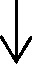 Регистрация документов в журнале регистрации заявлений и решений о назначении, отказе в назначении выплаты единовременного пособия при передаче ребенка на воспитание в семью(осуществляется органом опеки и попечительства)Регистрация документов в журнале регистрации заявлений и решений о назначении, отказе в назначении выплаты единовременного пособия при передаче ребенка на воспитание в семью(осуществляется органом опеки и попечительства)Регистрация документов в журнале регистрации заявлений и решений о назначении, отказе в назначении выплаты единовременного пособия при передаче ребенка на воспитание в семью(осуществляется органом опеки и попечительства)Регистрация документов в журнале регистрации заявлений и решений о назначении, отказе в назначении выплаты единовременного пособия при передаче ребенка на воспитание в семью(осуществляется органом опеки и попечительства)Регистрация документов в журнале регистрации заявлений и решений о назначении, отказе в назначении выплаты единовременного пособия при передаче ребенка на воспитание в семью(осуществляется органом опеки и попечительства)Регистрация документов в журнале регистрации заявлений и решений о назначении, отказе в назначении выплаты единовременного пособия при передаче ребенка на воспитание в семью(осуществляется органом опеки и попечительства)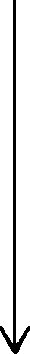 Заявитель государственной услуги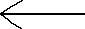 Уведомление заявителя об отказе в приеме документов (осуществляется органом опеки и попечительства или МФЦ)Уведомление заявителя об отказе в приеме документов (осуществляется органом опеки и попечительства или МФЦ)Уведомление заявителя об отказе в приеме документов (осуществляется органом опеки и попечительства или МФЦ)Направление ответов на межведомственные запросы органами, участвующими в предоставлении государственной услугиЗаявитель государственной услугиНаправление ответов на межведомственные запросы органами, участвующими в предоставлении государственной услугиЗаявитель государственной услугиРассмотрение заявления и документов, направление межведомственных запросов в органы, участвующие в предоставлении государственной услуги(осуществляется органом опеки и попечительства или МФЦ)Рассмотрение заявления и документов, направление межведомственных запросов в органы, участвующие в предоставлении государственной услуги(осуществляется органом опеки и попечительства или МФЦ)Рассмотрение заявления и документов, направление межведомственных запросов в органы, участвующие в предоставлении государственной услуги(осуществляется органом опеки и попечительства или МФЦ)Рассмотрение заявления и документов, направление межведомственных запросов в органы, участвующие в предоставлении государственной услуги(осуществляется органом опеки и попечительства или МФЦ)Рассмотрение заявления и документов, направление межведомственных запросов в органы, участвующие в предоставлении государственной услуги(осуществляется органом опеки и попечительства или МФЦ)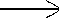 Направление ответов на межведомственные запросы органами, участвующими в предоставлении государственной услугиЗаявитель государственной услугиЗаявитель государственной услугиПринятие и оформление решения осуществляется органом опеки и попечительстваПринятие и оформление решения осуществляется органом опеки и попечительстваПринятие и оформление решения осуществляется органом опеки и попечительстваПринятие и оформление решения осуществляется органом опеки и попечительстваПринятие и оформление решения осуществляется органом опеки и попечительстваЗаявитель государственной услугиЗаявитель государственной услугио назначении выплатыоб отказе в назначенииоб отказе в назначенииоб отказе в назначенииосуществление выплаты единовременного пособия путем перечисления денежных средств (единовременного пособия) в отделение почтовой связи Управления Федеральной почтовой связи Санкт-Петербурга и Ленинградской области - филиал ФГУП "Почта России" (далее - отделение почтовой связи) либо на счет заявителя, открытый в кредитной организации, либо уведомление об отказе в выплатеосуществление выплаты единовременного пособия путем перечисления денежных средств (единовременного пособия) в отделение почтовой связи Управления Федеральной почтовой связи Санкт-Петербурга и Ленинградской области - филиал ФГУП "Почта России" (далее - отделение почтовой связи) либо на счет заявителя, открытый в кредитной организации, либо уведомление об отказе в выплатеосуществление выплаты единовременного пособия путем перечисления денежных средств (единовременного пособия) в отделение почтовой связи Управления Федеральной почтовой связи Санкт-Петербурга и Ленинградской области - филиал ФГУП "Почта России" (далее - отделение почтовой связи) либо на счет заявителя, открытый в кредитной организации, либо уведомление об отказе в выплатеосуществление выплаты единовременного пособия путем перечисления денежных средств (единовременного пособия) в отделение почтовой связи Управления Федеральной почтовой связи Санкт-Петербурга и Ленинградской области - филиал ФГУП "Почта России" (далее - отделение почтовой связи) либо на счет заявителя, открытый в кредитной организации, либо уведомление об отказе в выплатеосуществление выплаты единовременного пособия путем перечисления денежных средств (единовременного пособия) в отделение почтовой связи Управления Федеральной почтовой связи Санкт-Петербурга и Ленинградской области - филиал ФГУП "Почта России" (далее - отделение почтовой связи) либо на счет заявителя, открытый в кредитной организации, либо уведомление об отказе в выплате